RELATÓRIO DE VIAGENS NACIONAIS E INTERNACIONAIS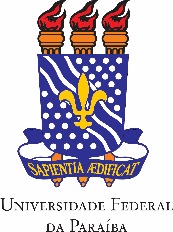 MINISTÉRIO DA EDUCAÇÃOUNIVERSIDADE FEDERAL DA PARAÍBACENTRO DE COMUNICAÇÃO, TURISMO E ARTESIDENTIFICAÇÃO DO PROPOSTOIDENTIFICAÇÃO DO PROPOSTOIDENTIFICAÇÃO DO PROPOSTOIDENTIFICAÇÃO DO PROPOSTOIDENTIFICAÇÃO DO PROPOSTOIDENTIFICAÇÃO DO PROPOSTOIDENTIFICAÇÃO DO PROPOSTOIDENTIFICAÇÃO DO PROPOSTOIDENTIFICAÇÃO DO PROPOSTOIDENTIFICAÇÃO DO PROPOSTOIDENTIFICAÇÃO DO PROPOSTONomeNomeCPFCPFCampusCampusIDENTIFICAÇÃO DO AFASTAMENTOIDENTIFICAÇÃO DO AFASTAMENTOIDENTIFICAÇÃO DO AFASTAMENTOIDENTIFICAÇÃO DO AFASTAMENTOIDENTIFICAÇÃO DO AFASTAMENTOIDENTIFICAÇÃO DO AFASTAMENTOIDENTIFICAÇÃO DO AFASTAMENTOIDENTIFICAÇÃO DO AFASTAMENTOIDENTIFICAÇÃO DO AFASTAMENTOIDENTIFICAÇÃO DO AFASTAMENTOIDENTIFICAÇÃO DO AFASTAMENTOPercursoSaídaDataDataDataHoraRetornoDataDataDataHoraDESCRIÇÃO DA VIAGEMDESCRIÇÃO DA VIAGEMDESCRIÇÃO DA VIAGEMDESCRIÇÃO DA VIAGEMDESCRIÇÃO DA VIAGEMDESCRIÇÃO DA VIAGEMDESCRIÇÃO DA VIAGEMDESCRIÇÃO DA VIAGEMDESCRIÇÃO DA VIAGEMDESCRIÇÃO DA VIAGEMDESCRIÇÃO DA VIAGEMDataHorário(início/fim)Horário(início/fim)Horário(início/fim)Atividades desenvolvidas e objetivos alcançadosAtividades desenvolvidas e objetivos alcançadosAtividades desenvolvidas e objetivos alcançadosAtividades desenvolvidas e objetivos alcançadosAtividades desenvolvidas e objetivos alcançadosAtividades desenvolvidas e objetivos alcançadosAtividades desenvolvidas e objetivos alcançadosViagem realizada?Viagem realizada?Viagem realizada?SimNão – Se NÃO, descrever o motivo abaixoNão – Se NÃO, descrever o motivo abaixoNão – Se NÃO, descrever o motivo abaixoNão – Se NÃO, descrever o motivo abaixoHouve prorrogação da viagem?Houve prorrogação da viagem?Houve prorrogação da viagem?SimSimNão – Se SIM, descrever o motivo abaixoNão – Se SIM, descrever o motivo abaixoNão – Se SIM, descrever o motivo abaixoNão – Se SIM, descrever o motivo abaixoHouve alteração no transporte?Houve alteração no transporte?Houve alteração no transporte?SimNão – Se SIM, descrever o motivo abaixoNão – Se SIM, descrever o motivo abaixoNão – Se SIM, descrever o motivo abaixoNão – Se SIM, descrever o motivo abaixoHá restituição de valores?Há restituição de valores?Há restituição de valores?SimNão Não Não Não Caso haja restituição, informe o tipo de despesa relacionada à viagem (passagens, remarcação de bilhetes etc) – Anexar os comprovantes de pagamento, juntamente com o formulário de ressarcimento de despesas.Caso haja restituição, informe o tipo de despesa relacionada à viagem (passagens, remarcação de bilhetes etc) – Anexar os comprovantes de pagamento, juntamente com o formulário de ressarcimento de despesas.Caso haja restituição, informe o tipo de despesa relacionada à viagem (passagens, remarcação de bilhetes etc) – Anexar os comprovantes de pagamento, juntamente com o formulário de ressarcimento de despesas.Caso haja restituição, informe o tipo de despesa relacionada à viagem (passagens, remarcação de bilhetes etc) – Anexar os comprovantes de pagamento, juntamente com o formulário de ressarcimento de despesas.Caso haja restituição, informe o tipo de despesa relacionada à viagem (passagens, remarcação de bilhetes etc) – Anexar os comprovantes de pagamento, juntamente com o formulário de ressarcimento de despesas.Caso haja restituição, informe o tipo de despesa relacionada à viagem (passagens, remarcação de bilhetes etc) – Anexar os comprovantes de pagamento, juntamente com o formulário de ressarcimento de despesas.Caso haja restituição, informe o tipo de despesa relacionada à viagem (passagens, remarcação de bilhetes etc) – Anexar os comprovantes de pagamento, juntamente com o formulário de ressarcimento de despesas.Caso haja restituição, informe o tipo de despesa relacionada à viagem (passagens, remarcação de bilhetes etc) – Anexar os comprovantes de pagamento, juntamente com o formulário de ressarcimento de despesas.Caso haja restituição, informe o tipo de despesa relacionada à viagem (passagens, remarcação de bilhetes etc) – Anexar os comprovantes de pagamento, juntamente com o formulário de ressarcimento de despesas.Caso haja restituição, informe o tipo de despesa relacionada à viagem (passagens, remarcação de bilhetes etc) – Anexar os comprovantes de pagamento, juntamente com o formulário de ressarcimento de despesas.Caso haja restituição, informe o tipo de despesa relacionada à viagem (passagens, remarcação de bilhetes etc) – Anexar os comprovantes de pagamento, juntamente com o formulário de ressarcimento de despesas.DataAssinatura do propostoAssinatura do propostoAssinatura do propostoAssinatura do propostoAssinatura do propostoDataAssinatura do Chefe imediatoAssinatura do Chefe imediatoAssinatura do Chefe imediatoAssinatura do Chefe imediatoAssinatura do Chefe imediato